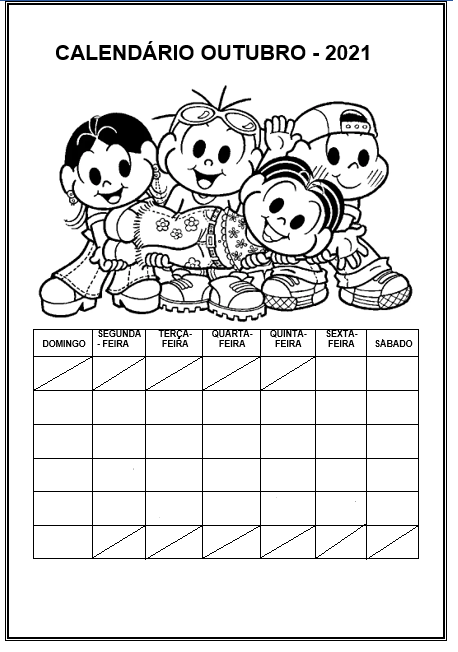 COMPLETE O CALENDÁRIO COM OS DIAS DO MÊS E RESPONDA:EM QUE MÊS ESTAMOS?QUANTOS DIAS TEM O MÊS?QUANTOS DIAS TEM UMA SEMANA?DIA 12 COMEMORAMOS O DIA DAS CRIANÇAS. EM QUE DIA DA SEMANA SERÁ?EM QUE DIA DA SEMANA O MÊS VAI TERMINAR?DEPOIS DE CONHECER A CANTIGA FUI AO MERCADO, OBSERVE E COMPLETE:FUI AO MERCADO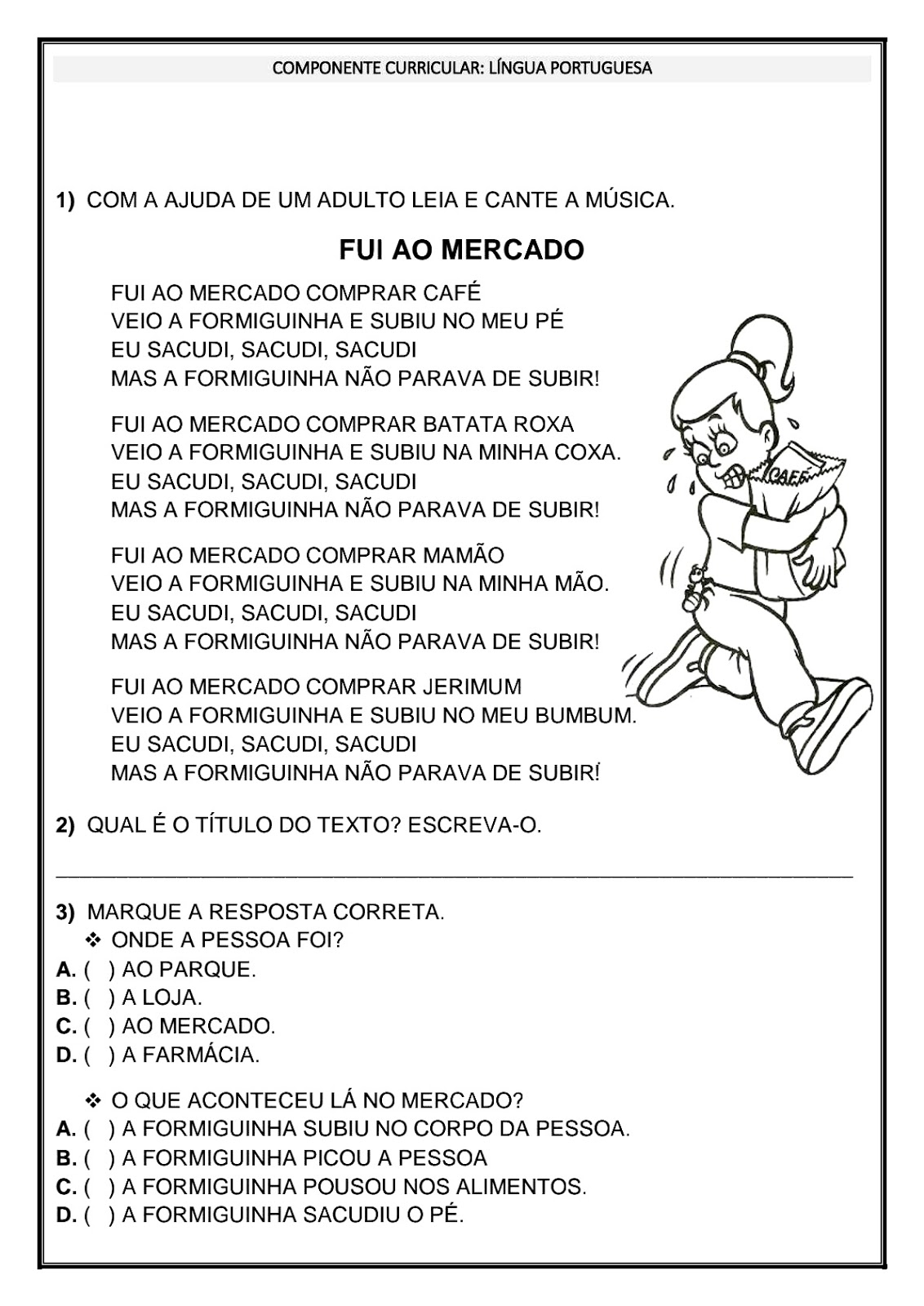 ONDE A PESSOA DA CANTIGA FOI?____________________________________________________________QUE BICHINHO ELA ENCONTROU POR LÁ?____________________________________________________________FAÇA UM DESENHO PARA ILUSTRAR A CANTIGA:PINTE O BICHINHO QUE SUBIU NA PESSOA: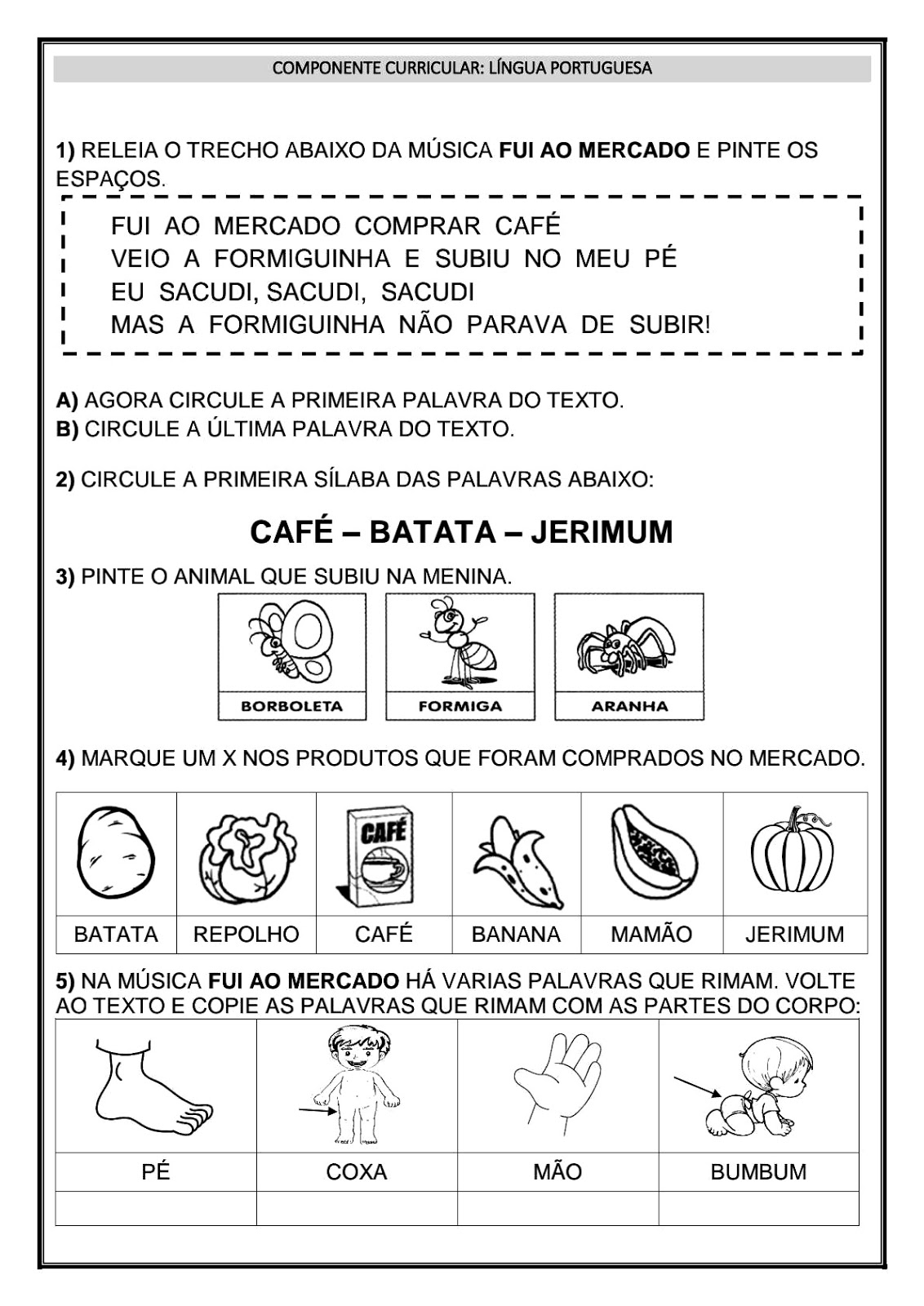 PINTE OS PRODUTOS QUE FORAM COMPRADOS NO MERCADO:NA CANTIGA APARECEM VÁRIAS PALAVRAS QUE RIMAM. VAMOS ESCREVER O QUE RIMA COM CADA PARTE DO CORPO: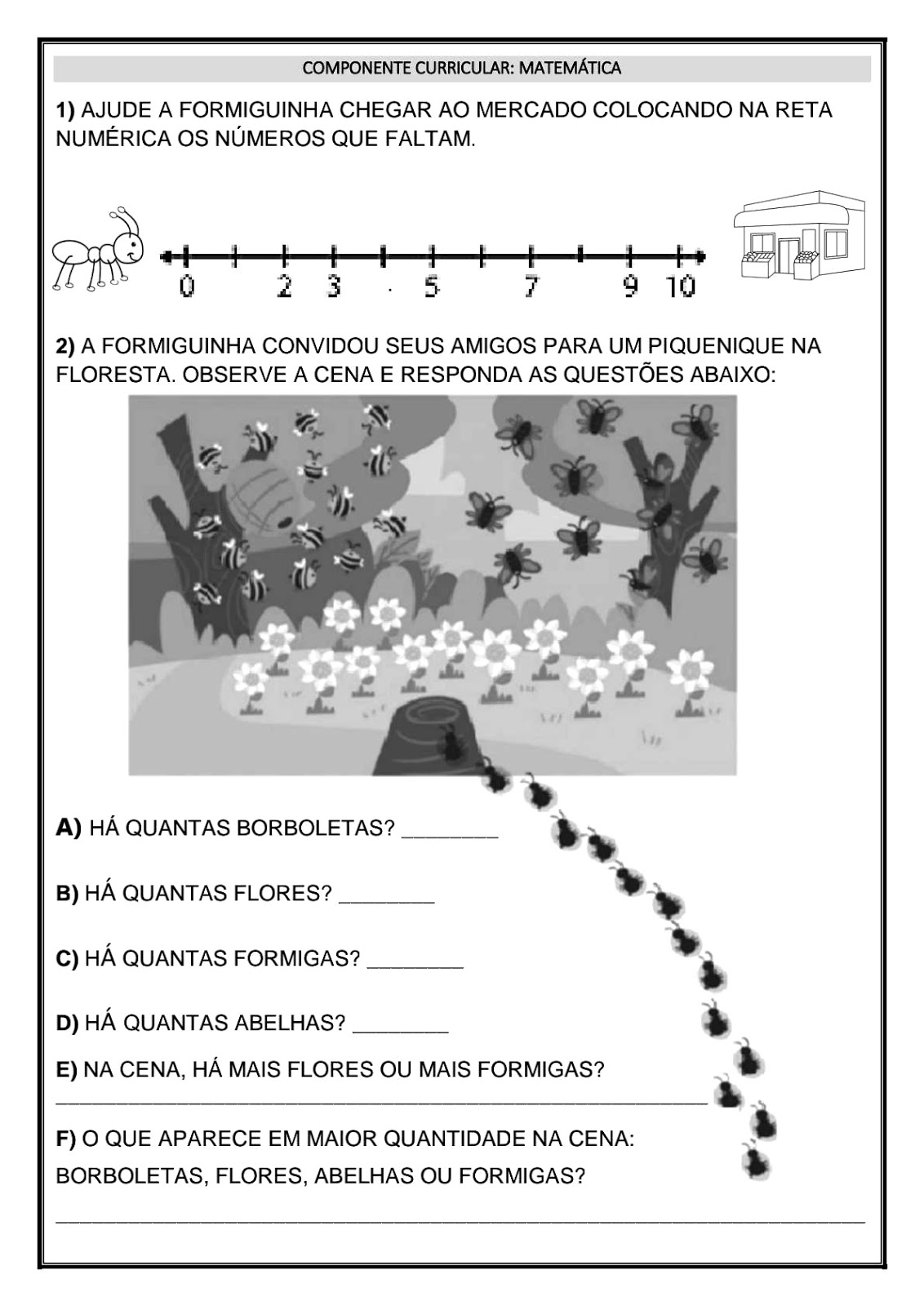 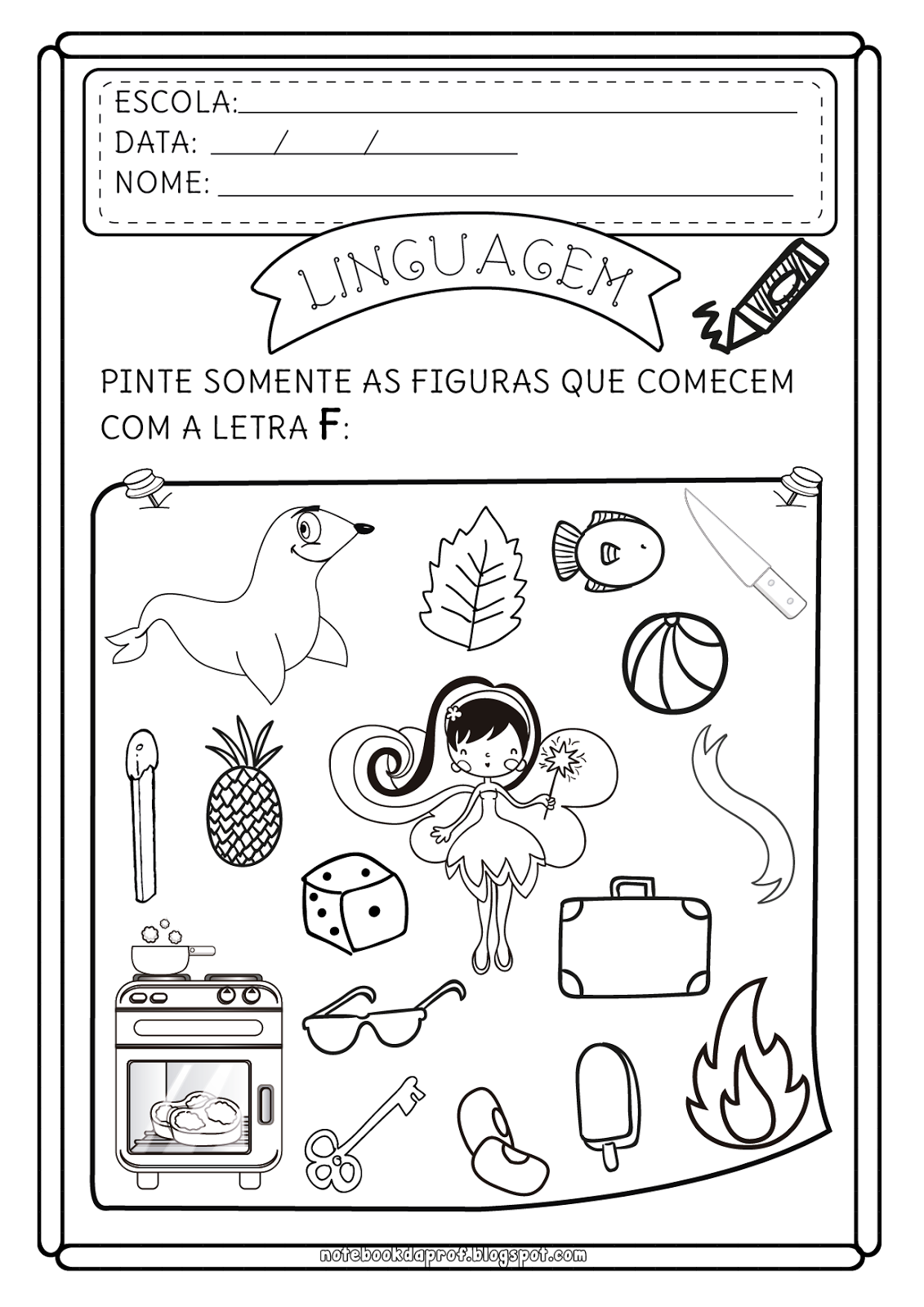 ESCREVA O NOME DE DUAS PALAVRAS QUE VOCÊ PINTOU: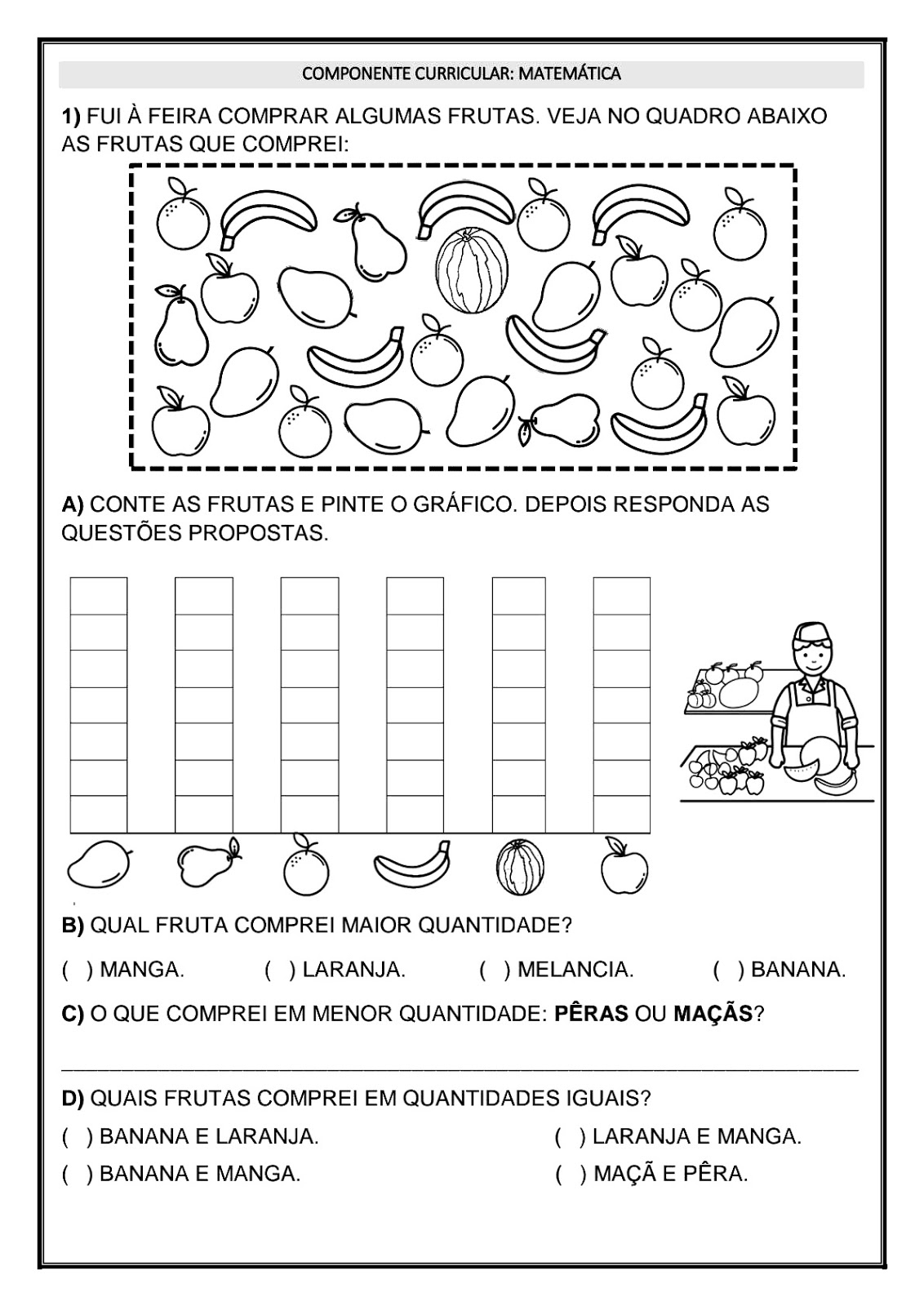 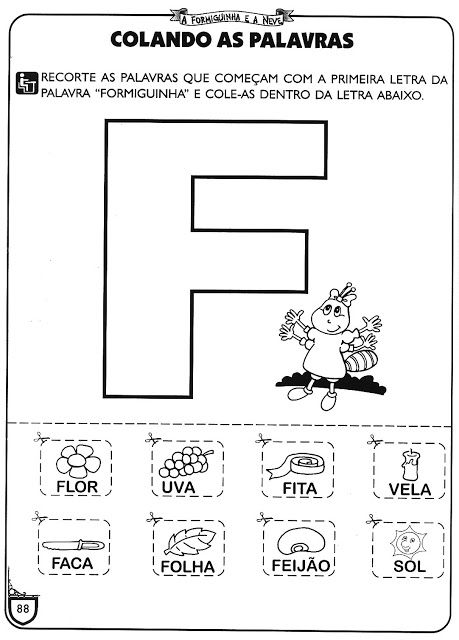 PINTE O FOGUETE BEM BONITO E RECORTE EM CIMA DO PONTILHADO.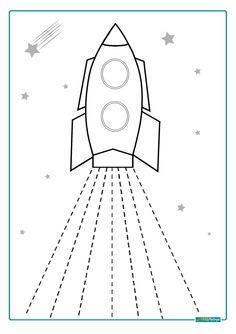 SEGUNDA FEIRA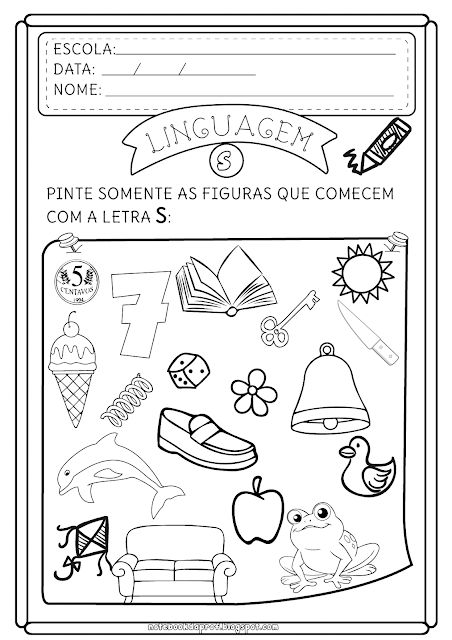 ESCOLHA DUAS FIGURAS QUE VOCÊ PINTOU E TENTE ESCREVER ABAIXO. SE PRECISAR, PEÇA AJUDA DE UM ADULTO:TERÇA - FEIRACONTE E REGISTRE A QUANTIDADE DE FORMIGAS: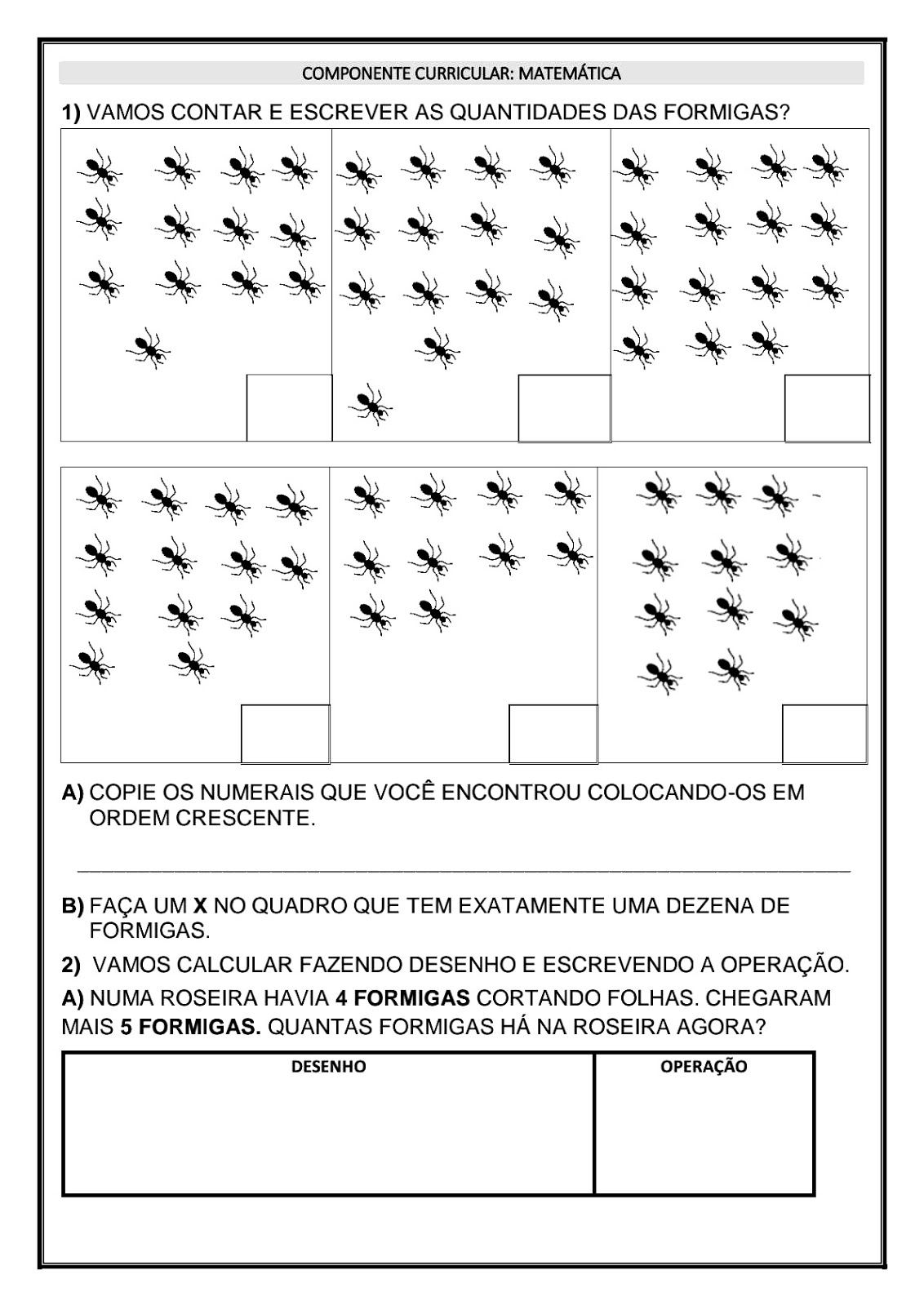 QUARTA - FEIRA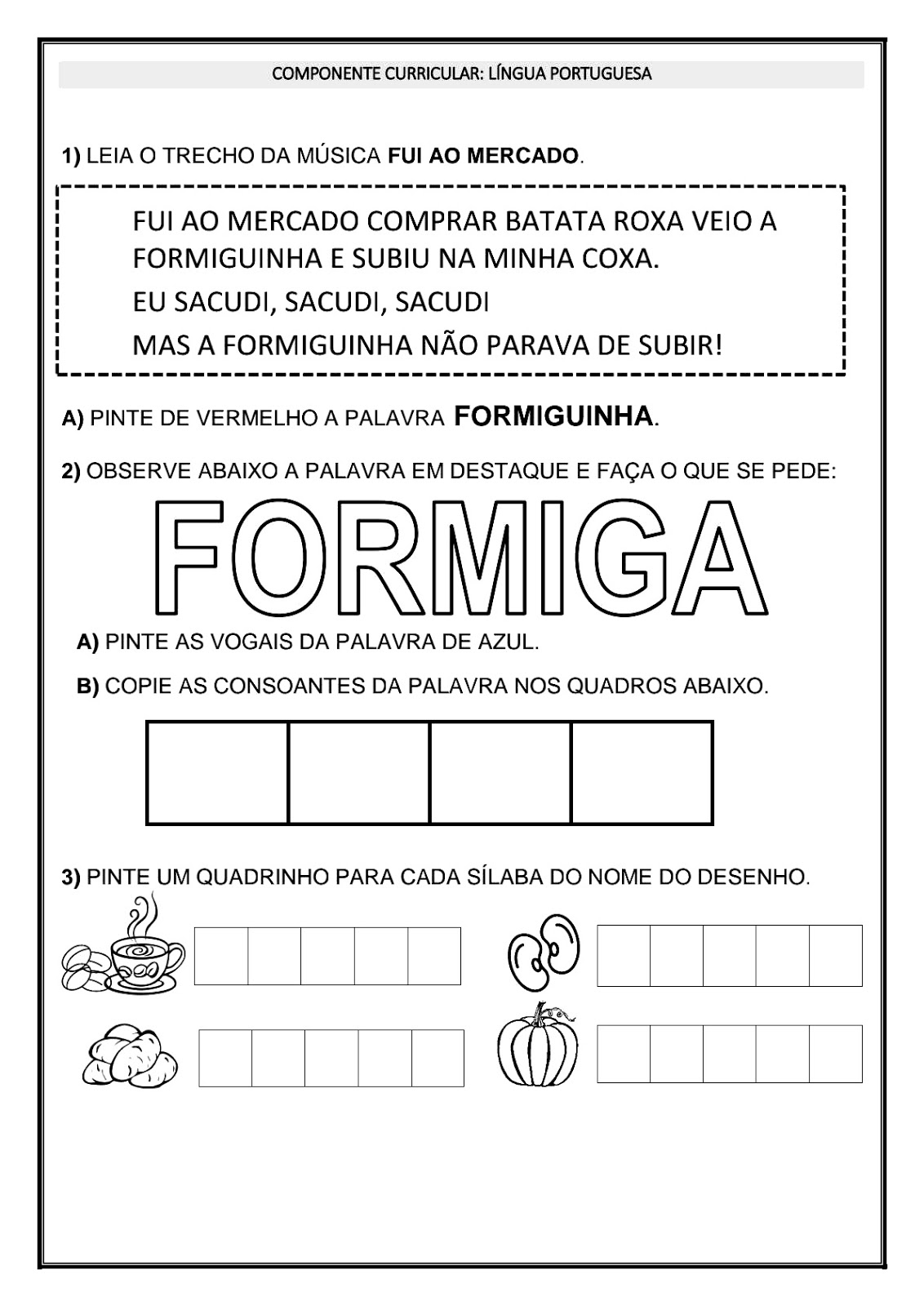 QUINTA - FEIRALEMBRE-SE DE FALAR O NOME DO NUMERAL QUE VOCÊ ESTÁ PINTANDO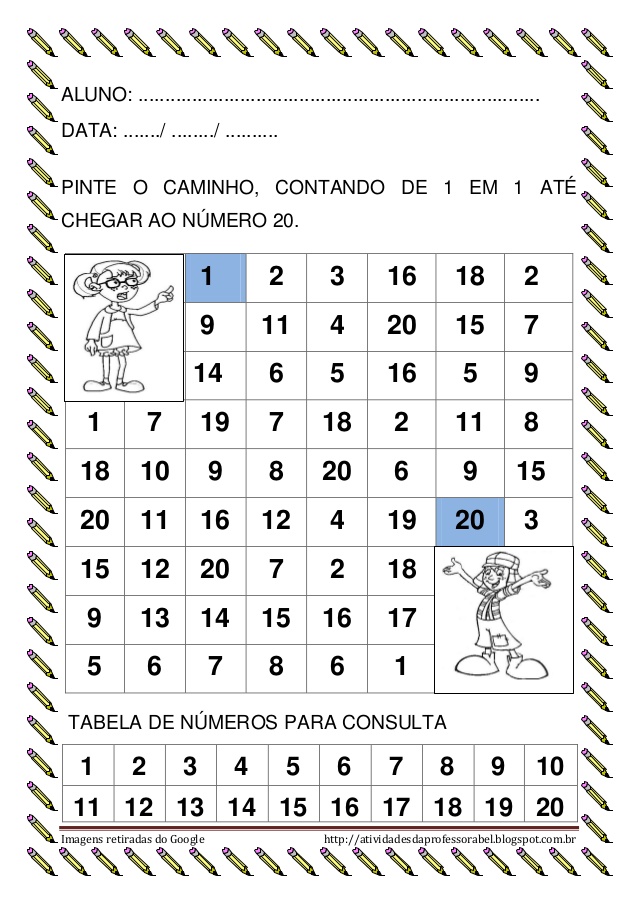 SEXTA - FEIRA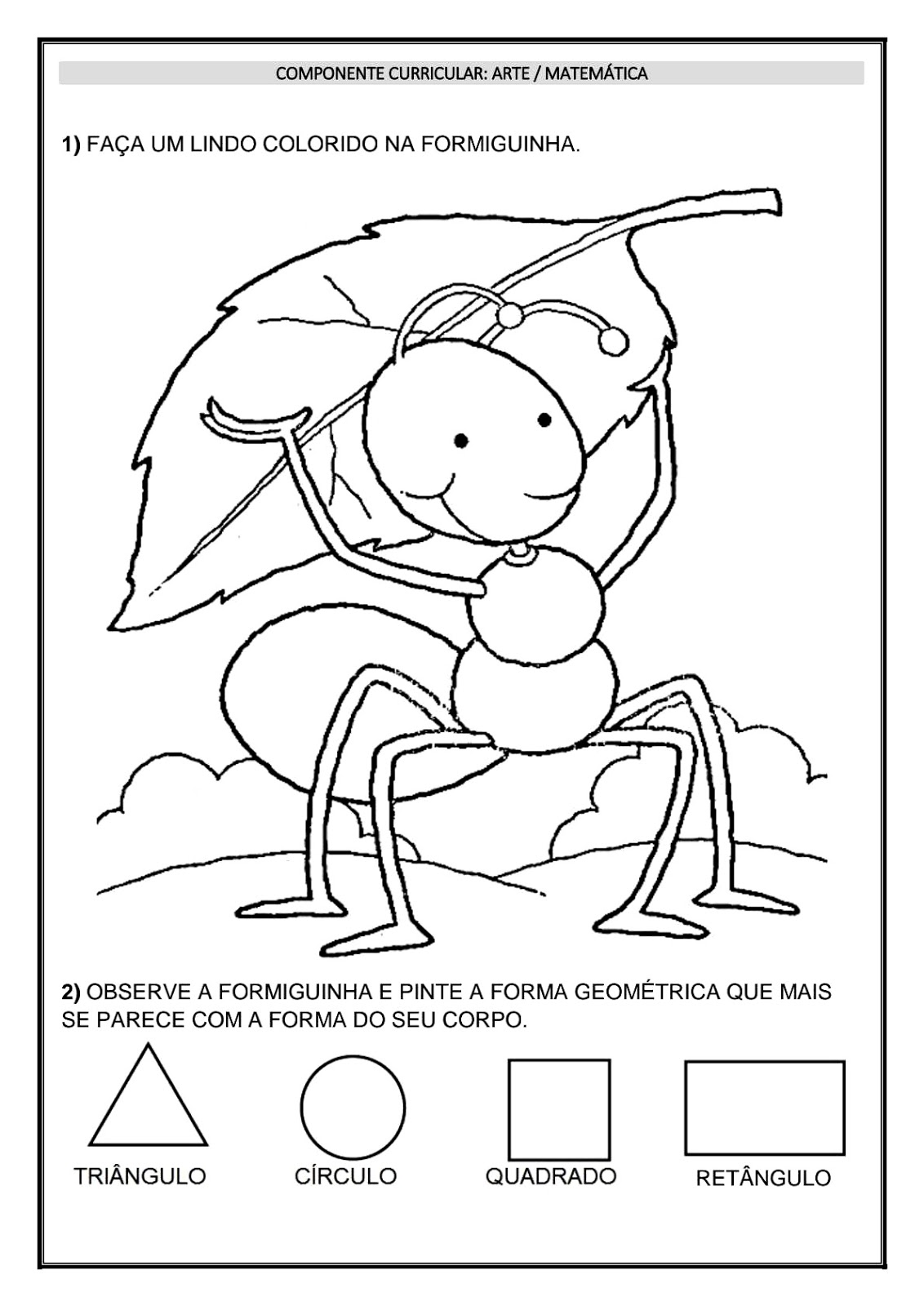 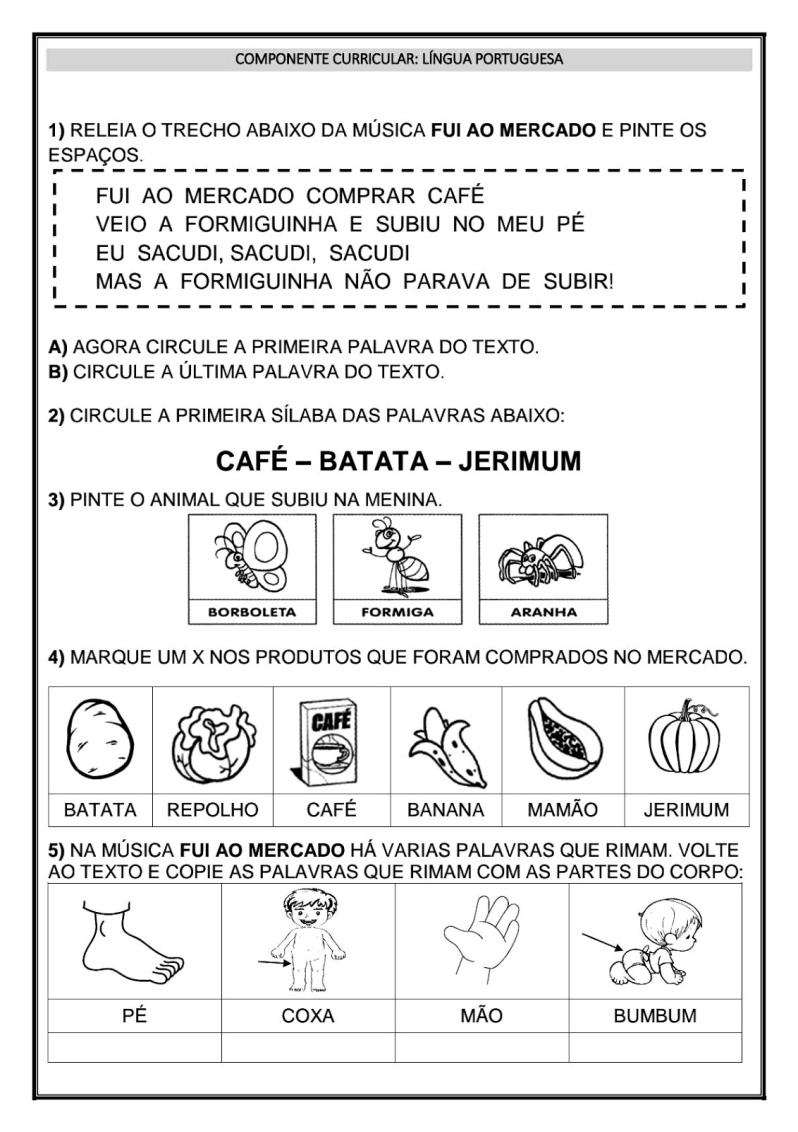 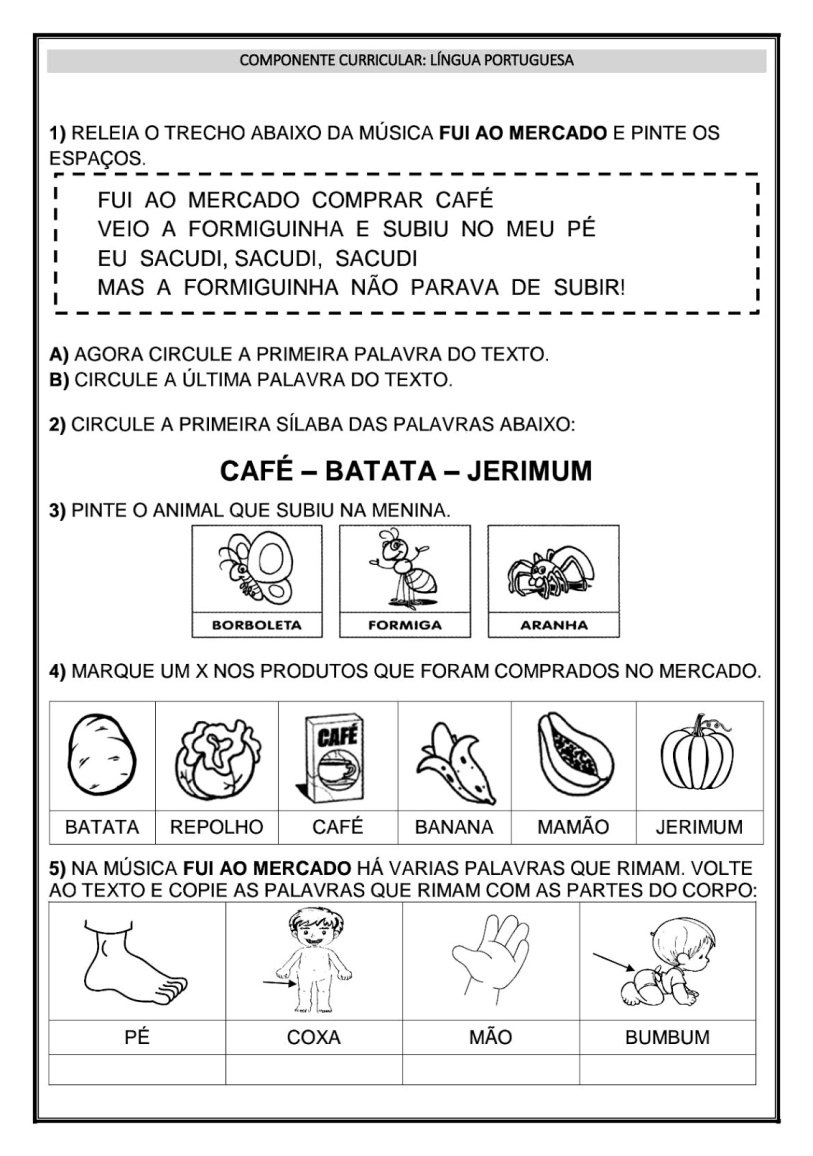 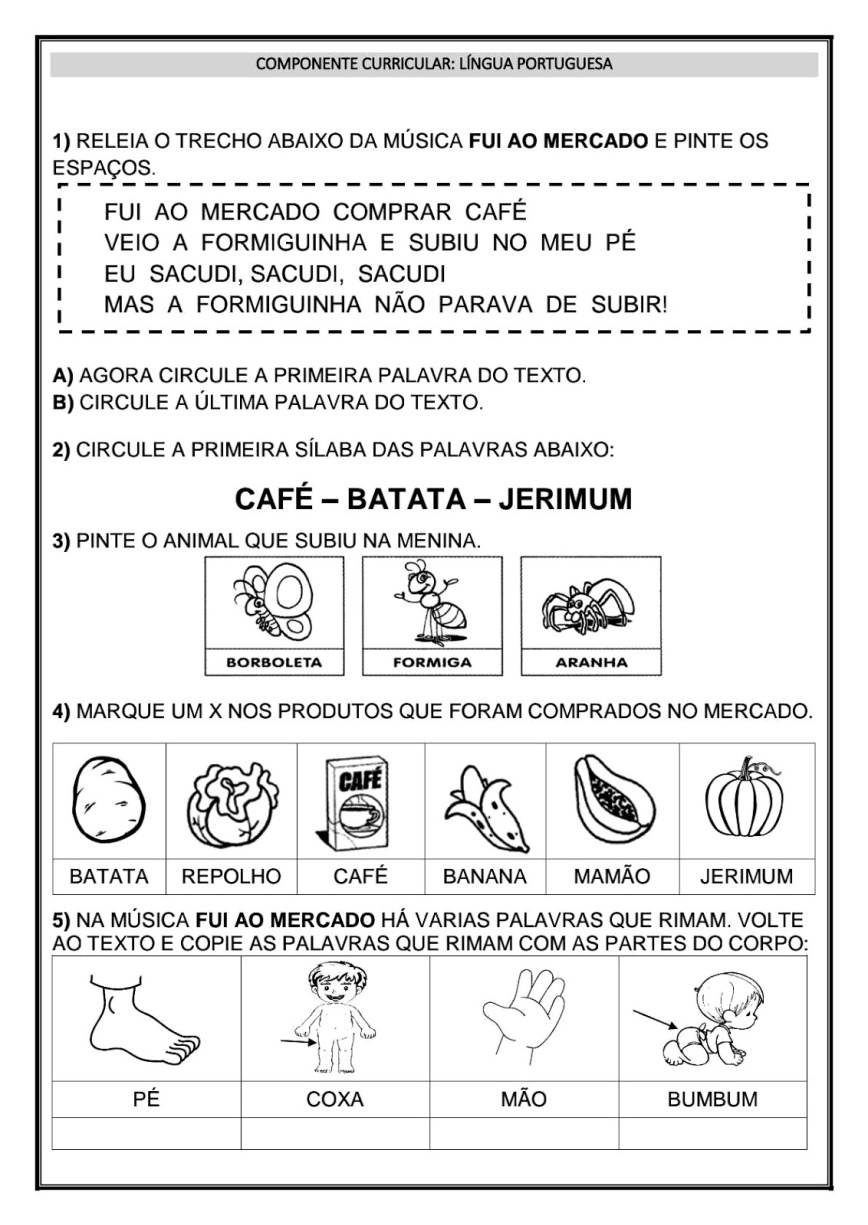 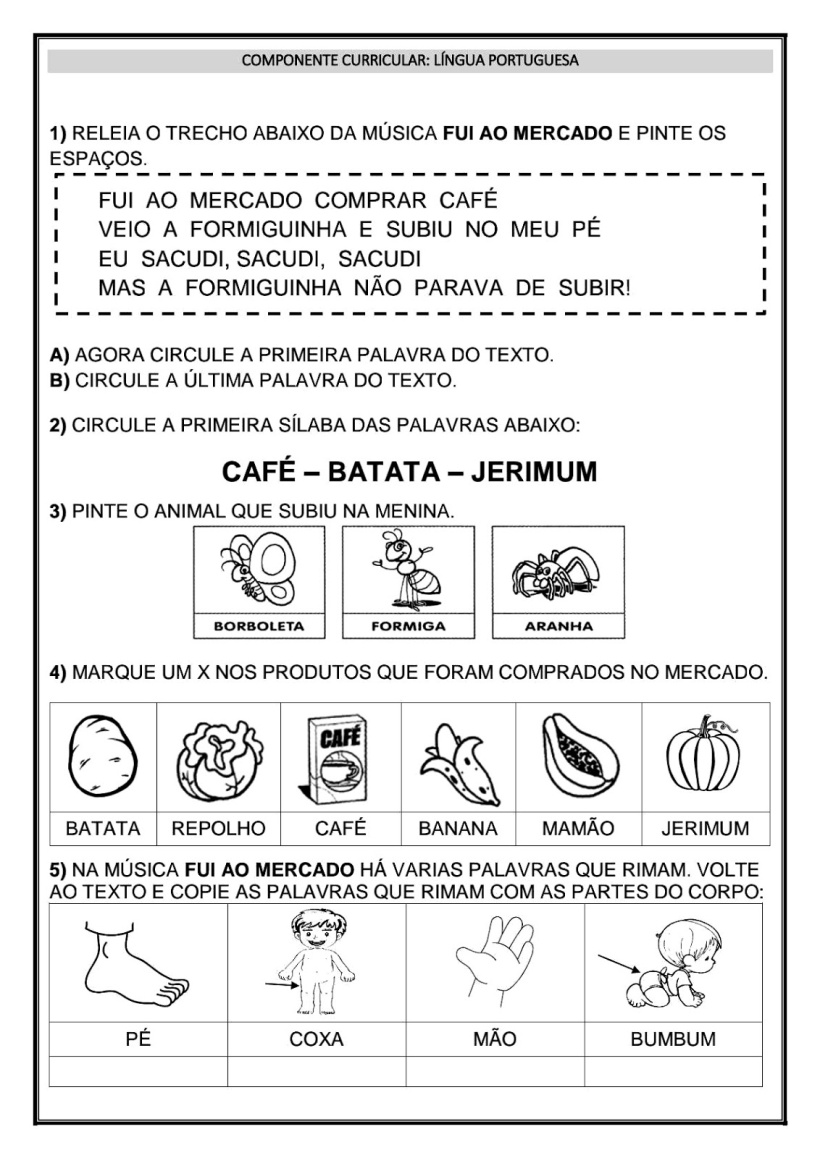 NA ROSEIRA HAVIA 5 FORMIGAS. CHEGARAM MAIS 6. QUANTAS FORMIGAS TEM AGORA? DESENHE E CONTE PARA DESCOBRIR: